Akademia Zrównoważonego RozwojuRegulamin rekrutacji i uczestnictwa w projekcie „Akademia Zrównoważonego Rozwoju” Postanowienia ogólne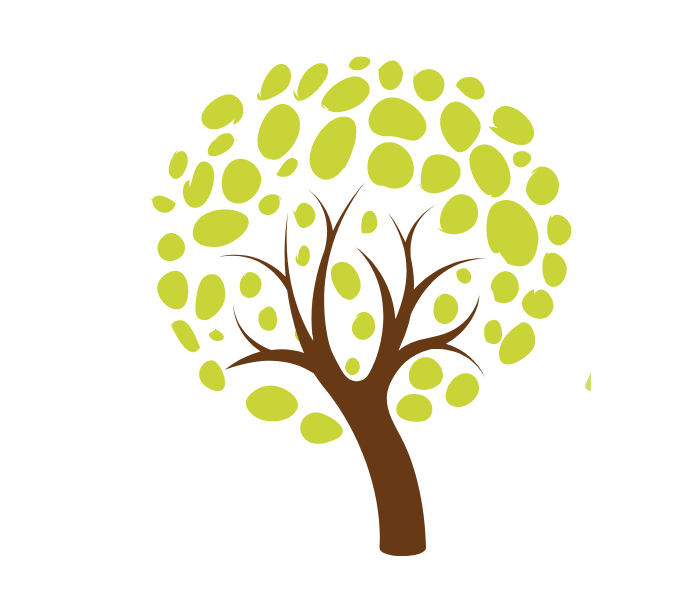 Niniejszy regulamin określa warunki rekrutacji i uczestniczenia w Projekcie pt. Akademia Zrównoważonego Rozwoju, dofinansowanego ze środków Wojewódzkiego Funduszu Ochrony Środowiska i Gospodarki Wodnej w Katowicach. Numer i nazwa priorytetu zgodna z Listą przedsięwzięć priorytetowych planowanych do dofinansowania ze środków WFOŚiGW w Katowicach E 3.1 Seminaria, sympozja i konferencje z zakresu ochrony środowiska i gospodarki wodnej. Okres realizacji Projektu: 01.03.2021 r. – 31.03.2022 r.Ilość zaplanowanych spotkań: 10 interaktywnych (on – line) wykładów eksperckich, w tym dobre praktyki.Liczba uczestników: 20 liderów samorządowych Województwa Śląskiego.Realizatorem zadania jest: Stowarzyszenie Biznes – Nauka – Samorząd „Pro Silesia” z siedzibą w Katowicach, ul. Opolska 15, zarejestrowane w Rejestrze Stowarzyszeń, innych organizacji społecznych i zawodowych, fundacji oraz samodzielnych publicznych zakładów opieki zdrowotnej, prowadzonym przez Sąd Rejonowy Katowice-Wschód w Katowicach Wydział VIII Gospodarczy pod numerem KRS: 0000672364, REGON: 366997892, NIP: 9542776670Koordynatorem Projektu jest: Amanda Caban (acaban@prosilesia.pl, 726 069 659).Specjalistą ds. administracji i komunikacji jest: Anna Sitek (asitek@prosilesia.pl, 514 384 975).  Cele Cel główny: Uwrażliwienie przedstawicieli samorządów różnego szczebla na wyzwania klimatyczne i aktywizowanie do działania w obszarze celów zrównoważonego rozwoju.Cele szczegółowe:Identyfikowanie problemów, a następnie wskazanie rozwiązań oraz możliwości radzenia sobie z nimi za pomocą m.in. funduszy unijnych, bądź transferu innowacyjnych rozwiązań.Poznawanie, adaptowanie i wdrażanie lokalnie dobrych praktyk bazując na rozwiązaniach międzynarodowych oraz krajowych. Wypracowanie narzędzi wspierających realizowanie europejskich celów klimatycznych, które będą podstawą do stworzenia Miejskich Strategii Klimatycznej.Przygotowanie samorządów do włączenia w misję pt.  „Neutralne Klimatycznie i Inteligentne Miasta” w ramach nowego programu Horyzont Europa.Rozwijanie kompetencji „zielonego zarządzania miastem”.Sposób realizacji celów głównego i szczegółowych: poprzez udział w interaktywnych (on – line) wykładach eksperckich, pracę nad case study, rozmowy z przedstawicielami, którym udało się wdrożyć zasady zrównoważonego rozwoju miejskiego w poszczególnych sektorach, wymianę poglądów, dyskusje na temat dobrych praktyk oraz uzupełnienie wiedzy dzięki materiałom opracowanym przez ekspertów. Cele społeczne:Uwrażliwienie mieszkańców Województwa Śląskiego na wyzwania klimatyczne. Szerzenie wiedzy nt. polityki proklimatycznej oraz działań na rzecz zrównoważonego rozwoju obszarów miejskich, wśród mieszkańców regionu.Budowanie świadomości wśród mieszkańców regionu nt. konieczności zmiany podejścia do kwestii transformacji oraz myślenia o mieście w kontekście zmian klimatycznych.Sposób realizacji celów społecznych:poprzez udostępnianie nagrań z Akademii Zrównoważonego Rozwoju na ogólnodostępnych platformach (strona internetowa, kanał na YouTube, konta na Facebook’u, LinkedIn, Twitterze), kampanię informacyjną za sprawą udostępniania łatwo przyswajalnych, atrakcyjnych wizualnie infografik. Adresaci projektuPrezydenci  burmistrzowie oraz ich zastępcy, naczelnicy i dyrektorzy wydziałów urzędów miejskich – Miast Członkowskich Stowarzyszenia Biznes – Nauka – Samorząd „Pro Silesia” oraz członkowie Zarządu Górnośląsko Zagłębiowskiej Metropolii GZM oraz dyrektorzy departamentów GZM .Celem projektu jest dodarcie do bezpośrednich decydentów, którzy podejmują decyzje i zajmują się kształtowaniem polityki miejskiej oraz pracowników urzędów miejskich, którzy realnie mogą przyczynić się do zmian i rozpocząć wdrażanie zasad zrównoważonego rozwoju.Poprzez naszą Akademię Zrównoważonego Rozwoju, chcemy wykształcić następujący profil absolwenta:Posiada ekspercką wiedzę z zakresu zrównoważonego rozwoju, zdobytą w ramach zajęć z wybitnymi specjalistami z kraju i zagranicy. Poza zdobytą wiedzą teoretyczną posiada szeroki wachlarz narzędzi i sprawdzonych metod umożliwiających wprowadzenie i adaptację innowacyjnych rozwiązań. Wie, jak zaadaptować poznane przykłady do swojej specyfiki lokalnej.Zna podstawowe możliwości pozyskania środków finansowych na wdrożenie projektów. Posiada wiedzę i umiejętności do zielonego zarządzania miastem.Uprawnione instytucje:Górnośląsko-Zagłębiowska MetropoliaM. BędzinM. CzęstochowaM. GliwiceM. KatowiceM. RybnikM. SosnowiecM. ZawiercieGmina/Miasto, które najpóźniej w dniu złożenia formularza zgłoszeniowego do projektu Akademia Zrównoważonego Rozwoju złoży deklarację członkostwa w Stowarzyszeniu Biznes – Nauka – Samorząd „Pro Silesia”.Zasady rekrutacjiRekrutacja odbywa się drogą elektroniczną przez adres mailowy podany w materiałach promocyjnych i informacyjnych (azr@prosilesia.pl). Za rekrutację jest odpowiedzialny Koordynator Projektu wraz ze Specjalistą ds. administracji i komunikacji Rekrutacja będzie prowadzona przed pierwszym spotkaniem w ramach Akademii Zrównoważonego Rozwoju. Najpóźniej do dnia jej rozpoczęcia.Warunkiem udziału w rekrutacji do Projektu jest:   wypełnienie Formularza zgłoszeniowego wraz z Oświadczeniem Uczestnika, stanowiących Załącznik nr 1 niniejszego Regulaminu zapoznanie się z Klauzulą informacyjną RODO dotyczącą zasad przetwarzania danych osobowych oraz podpisanie Oświadczenia o wyrażeniu zgody na przetwarzanie danych osobowych, stanowiących Załącznik nr 2 niniejszego Regulaminu.Kwalifikacja do Projektu odbywa się stosownie do ilości miejsc zaplanowanych dla uczestników Projektu w oparciu o kolejność zgłoszeń pod warunkiem spełnienia przez Uczestnika następujących punktów:Reprezentuje Metropolię GZM, Miasto/Gminę Członkowską lub deklarującą chęć członkostwa.Pełniona funkcja:Prezydenta/Burmistrza/Wójta;Zastępcy Prezydenta/Burmistrza/Wójta;Członka Zarządu GZMNaczelnik, dyrektor Wydziału;Dyrektor Departamentu W razie zaistnienia braków z zgłoszeniu Koordynator Projektu lub Specjalista ds. administracji i komunikacji skontaktuje się ze zgłaszającym w celu uzupełnienia ewentualnych braków zgłoszenia. Koordynator Projektu lub Specjalista ds. administracji i komunikacji skontaktuje się z osobą zakwalifikowaną (Uczestnikiem Projektu) do 5 dni roboczych od dnia wpłynięcia formularza zgłoszeniowego bądź uzupełnienia braków formalnych.Osoby niezakwalifikowanie do Projektu zostaną poinformowanie o decyzji odmawiającej zakwalifikowania do Projektu przez Specjalistę ds. administracji i komunikacji. Od decyzji przysługuje prawo do odwołania do Koordynatora Projektu do 7 dni od dnia otrzymania decyzji. Decyzja Koordynatora Projektu jest ostateczna.  Warunki uczestniczeniaTechniczne warunki oraz sposób partycypacji Uczestników w każdym z interaktywnych spotkań zostaną udostępnione Uczestnikom Projektu najpóźniej na 3 dni przed datą każdego ze spotkań na adres email wskazany Formularzu Zgłoszeniowym.  Uczestnicy Projektu są zobowiązani do potwierdzenia swojego udziału w spotkaniach Akademii Zrównoważonego Rozwoju, poprzez przesłanie podpisanej karty obecności najpóźniej w dniu zakończenia Projektu. Wzór Karty obecności w Projekcie stanowi Załącznik nr 4 do niniejszego Regulaminu.Uczestnik zobowiązuje się do realizowania Harmonogramu spotkań w ramach Akademii Zrównoważonego Rozwoju, stanowiącego Załącznik nr 3 do niniejszego Regulaminu, na następujących zasadach:  Uczestnictwa w min. 8 z 10 zaplanowanych spotkań Akademii Zrównoważonego Rozwoju.   Poinformowania w formie pisemnej Koordynatora Projektu lub Specjalisty ds. administracji i komunikacji o niepodjęciu udziału lub rezygnacji z udziału w Projekcie, wraz z podaniem powodu, w terminie 3 dni od daty zaistnienia przesłanki będącej powodem.  Każdorazowego informowania Koordynatora Projektu lub Specjalisty ds. administracji i komunikacji, o zmianie danych osobowych Uczestnika, których podanie było wymagane na etapie rekrutacji do Projektu.  Po zakończeniu projektu, spełnieniu warunków V pkt. 3a i odesłaniu Karty obecności Uczestnik otrzyma certyfikat uczestnictwa w projekcie.Przetwarzanie danych osobowych. Utrwalanie wizerunku uczestników. Administratorem danych osobowych kandydatów i uczestników jest Stowarzyszenie Biznes – Nauka – Samorząd „Pro Silesia” z siedzibą w Katowicach, ul. Opolska 15; prosilesia@prosilesia.plSzczegółowe zasady przetwarzania danych osobowych zawiera Klauzula informacyjna RODO stanowiąca Załącznik nr 2 niniejszego Regulaminu. Spotkania (wykłady) objęte Harmonogramem spotkań w ramach Akademii Zrównoważonego Rozwoju będą rejestrowane w zakresie dźwięku i obrazu oraz udostępniane zainteresowanym poprzez ich publiczne udostępnianie w sposób umożliwiający każdemu dostęp w czasie i miejscu przez niego wybranym. Poprzez udział w spotkaniach (wykładach) Uczestnik Projektu wyraża zgodę na nieodpłatne oraz nieograniczone czasowo i terytorialnie utrwalenie i wykorzystanie zarejestrowanego w ramach spotkań wizerunku dla realizacji celów Projektu, o których mowa w pkt III podpunkt 4 Regulaminu oraz w sposób wskazany w pkt III podpunkt 5.Postanowienia końcoweOsobą odpowiedzialną za prowadzenie dokumentacji dotyczącej realizacji Projektu oraz dokumentacji dotyczącej przetwarzania danych osobowych uczestników jest Koordynator Projektu.W sprawach nieregulowanych treścią niniejszego regulaminu stosuje się przepisy dokumentów regulujących pracę Stowarzyszenia Biznes – Nauka – Samorząd „Pro Silesia”.Stowarzyszenie zastrzega sobie prawo do zmiany niniejszego regulaminu z obowiązkiem poinformowania o zmianach uczestników Projektu.W przypadku wątpliwości interpretacyjnych, dotyczących postanowień niniejszego regulaminu zalecany jest kontakt z Koordynatorem Projektu.Uczestnik zobowiązuje się do udzielenia Stowarzyszeniu wszelkich niezbędnych informacji i wyjaśnień oraz udostępniania dokumentów związanych z realizacją niniejszego Projektu. Uczestnik przystępując do Projektu wyraża zgodę na przetwarzanie swoich danych osobowych przez Stowarzyszenie w celu realizacji niniejszego Projektu. Uczestnik przystępując do Projektu oświadcza, że zapoznał się i zobowiązuje się do przestrzegania postanowień niniejszego regulaminu.  Niniejszy Regulamin jest udostępniany na stronie internetowej Projektu oraz w siedzibie Stowarzyszenia.  Załączniki:Nr 1 Formularz zgłoszeniowy w tym oświadczenie uczestnikaNr 2 Klauzula informacyjnaNr 3 Harmonogram spotkań w ramach Akademii Zrównoważonego RozwojuNr 4 Karta obecnościZałącznik nr 1Regulamin Akademii Zrównoważonego RozwojuMiejscowość, dataAkademia Zrównoważonego RozwojuFormularz ZgłoszeniowyImię i nazwisko: ………………………………………………………………………………………………………………………….Stanowisko: ………………………………………………………………………………………………….…………………………….Miasto/Gmina/Inna: …………………………………………………………………………………………..……………………………….Adres e-mail: ………………………………………………………………………………………………………………….…………..Telefon: ……………………….……………………………………………………………………………….……………………………..Formularz należy przesłać na adres mailowy: azr@prosilesia.pl w terminie do 12.04.2021 r.Udział w wydarzeniu jest bezpłatny. Z uwagi na ograniczoną ilość miejsc o przyjęciu decyduje kolejność zgłoszeń.Oświadczenie uczestnikaOświadczam, że został mi udostępniony oraz zapoznałam/em się z treścią Regulaminu rekrutacji i uczestnictwa w projekcie „Akademia Zrównoważonego Rozwoju”, dofinansowanego ze środków Wojewódzkiego Funduszu Ochrony Środowiska i Gospodarki Wodnej w Katowicach oraz zobowiązuję się do przestrzegania jego postanowień. Jednocześnie oświadczam, że w przypadku niezakwalifikowania się do projektu nie będę wnosił roszczeń ani zastrzeżeń. ………………………………………………………..data, czytelny podpisZałącznik nr 2Regulamin Akademii Zrównoważonego RozwojuKlauzula informacyjna RODOZgodnie z art. 13 ust. 1 i ust. 2 ogólnego rozporządzenia o ochronie danych osobowych z dnia 27 kwietnia 2016 r. (rozporządzenie RODO) informujemy, że:Administratorem Pani/Pana danych osobowych jest Stowarzyszenie Biznes – Nauka – Samorząd „Pro Silesia” z siedzibą w Katowicach, ul. Opolska 15; prosilesia@prosilesia.plCele przetwarzania danych oraz podstawa prawna:Podstawą prawną przetwarzania Pani/Pana danych osobowych jest art. 6 ust. 1 lit. a) oraz art. 9 ust. 2 lit. a) rozporządzenia Parlamentu Europejskiego i Rady (UE) 2016/679 z dnia 27 kwietnia 2016 roku w sprawie ochrony osób fizycznych w związku z przetwarzaniem danych osobowych i w sprawie swobodnego przepływu takich danych oraz uchylenia dyrektywy 95/46/WE (ogólne rozporządzenie o ochronie danych RODO):Pani/Pana wyraźna zgoda na przetwarzanie danych osobowych, wyłącznie dla celów przeprowadzenia postępowania rekrutacyjnego do projektu.Podanie danych osobowych jest dobrowolne, lecz konieczne do wzięcia udziału w procesie rekrutacji do projektu. W przypadku niepodania danych nie będzie możliwe zrealizowanie ww. celu. Okres przechowywania danych osobowychDane osobowe kandydatów niezakwalifikowanych do projektu, nie później niż do dnia zakończenia projektu, będą umieszczane na listach rezerwowych, celem ewentualnego przeniesienia na listę zakwalifikowanych, pod warunkiem zwolnienia miejsca przez osobę wytypowaną w postępowaniu rekrutacyjnym. W przypadku wycofania przez Panią/Pana zgody na przetwarzanie danych osobowych, będą one przechowywane do momentu wycofania przez Panią/Pana zgody, chyba, że przepis prawa zezwala na ich dalsze przechowywanie.Odbiorcy danych osobowychDane osobowe mogą być przekazywane do podmiotów lub organów upoważnionych na podstawie przepisów prawa, podmiotów lub organów, którym przekazanie danych jest konieczne dla wykonania określonej czynności. Administrator może także powierzać dane innym podmiotom, które wspierają działalność Stowarzyszenia, np. obsługa informatyczna, księgowa, prawna, kadrowa, ubezpieczeniowa itp. Dane osobowe nie będą podlegać profilowaniu.Prawa związane z przetwarzaniem danych osobowych i podejmowaniem zautomatyzowanych decyzjiPrzysługują Pani/Panu następujące prawa związane z przetwarzaniem danych osobowych:prawo wycofania zgody na przetwarzanie danych osobowych – wycofanie zgody na przetwarzanie danych osobowych jest równoznaczne z wycofaniem się z procedury rekrutacyjnej do projektu; wycofanie zgody na późniejszym etapie nie wpływa na zgodność z prawem przetwarzania danych osobowych na podstawie uprzednio wyrażonej  zgody, uniemożliwia jednak udział w projekcie. prawo dostępu do treści Pani/Pana danych osobowych;prawo żądania sprostowania Pani/Pana danych osobowych, które są nieprawidłowe oraz uzupełnienia niekompletnych danych osobowych;prawo żądania usunięcia Pani/Pana danych osobowych, w szczególności w przypadku cofnięcia przez Panią/Pana zgody na przetwarzanie, gdy nie ma innej podstawy prawnej przetwarzania;prawo żądania ograniczenia przetwarzania Pani/Pana danych osobowych;prawo do niepodlegania wyłącznie zautomatyzowanemu podejmowaniu decyzji, w tym profilowaniu;prawo wniesienia skargi do organu nadzorczego zajmującego się ochroną danych osobowych, tj. Prezesa Urzędu Ochrony Danych Osobowych.Oświadczenieo wyrażaniu zgody na przetwarzanie danych osobowychPo zapoznaniu się z treścią klauzuli informacyjnej oświadczam, iż wyrażam/nie wyrażam* zgodę na przetwarzanie moich danych, podanych w Formularzu Zgłoszeniowym dla uczestnika projektu Akademia Zrównoważonego Rozwoju przez Stowarzyszenie Biznes – Nauka – Samorząd „Pro Silesia”, ul. Opolska 15, 40-084 Katowice, w celu wzięcia udziału w procesie rekrutacji do przedmiotowego projektu.……………………………………………………………….data, czytelny podpis*Niepotrzebne skreślić – wyrażenie zgody jest konieczne do wzięcia udziału w procesie rekrutacji do projektu.Załącznik nr 3Regulamin Akademii Zrównoważonego RozwojuAkademia Zrównoważonego RozwojuHarmonogram spotkańW związku z obecną sytuacją pandemiczną w kraju Stowarzyszenie Biznes – Nauka – Samorząd „Pro Silesia” zaznacza możliwość zmiany terminów. Bieżący harmonogram spotkań znajduje się na stronie www.prosilesia.pl Załącznik nr 4Regulamin Akademii Zrównoważonego RozwojuAkademia Zrównoważonego RozwojuKarta obecności……………………………………………………………….
data, czytelny podpis23.04.2021Zrównoważony rozwój obszarów miejskich, w kontekście Europejskiego Zielonego Ładu14.05.2021Zapobieganie suszy, retencja, adaptacja do zmian klimatu11.06.2021Betonoza, budownictwo i renowacje efektywne energetycznie10.09.2021Ochrona i odbudowa na rzecz bioróżnorodności w miastach (oddawanie przestrzeni naturze)08.10.2021Poprawa jakości powietrza05.11.2021Zrównoważona i inteligentna mobilność w miastach10.12.2021Odnawialne źródła energii14.01.2022Gospodarka o obiegu zamkniętym11.02.2022Rekultywacja terenów poprzemysłowych11.03.2022Wielopoziomowe i partycypacyjne zarządzanie miastamiImię i nazwisko: 
Stanowisko:
Miasto/Gmina: DATATEMATOBECNOŚĆ23.04.2021Zrównoważony rozwój obszarów miejskich, w kontekście Europejskiego Zielonego Ładu14.05.2021Zapobieganie suszy, retencja, adaptacja do zmian klimatu11.06.2021Betonoza, budownictwo i renowacje efektywne energetycznie10.09.2021Ochrona i odbudowa na rzecz bioróżnorodności w miastach (oddawanie przestrzeni naturze)08.10.2021Poprawa jakości powietrza05.11.2021Zrównoważona i inteligentna mobilność w miastach10.12.2021Odnawialne źródła energii14.01.2021Gospodarka o obiegu zamkniętym11.02.2022Rekultywacja terenów poprzemysłowych11.03.202Wielopoziomowe i partycypacyjne zarządzanie miastami